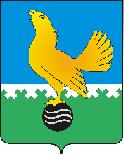 Ханты-Мансийский автономный округ-Юграмуниципальное образованиегородской округ город Пыть-ЯхАДМИНИСТРАЦИЯ ГОРОДАП О С Т А Н О В Л Е Н И ЕОт 31.03.2021									№ 126-паО создании рабочей группы по вопросам,связанным с определением нормативов накопления твердых коммунальных отходов на территории города Пыть-ЯхаВ целях реализации Федерального закона от 24.06.1998 № 89-ФЗ «Об отходах производства и потребления», постановления Правительства Российской Федерации от 04.04.2016 №269 «Об определении нормативов накопления твердых коммунальных отходов», Закона Ханты-Мансийского автономного округа - Югры от 17.11.2016 №79-оз «О наделении органов местного самоуправления муниципальных образований Ханты-Мансийского автономного округа - Югры отдельными государственными полномочиями в сфере обращения с твердыми коммунальными отходами», Устава муниципального образования городской округ город Пыть-Яха:1. Создать рабочую группу по вопросам, связанным с определением нормативов накопления твердых коммунальных отходов на территории города Пыть-Яха.2. Утвердить:2.1. Состав рабочей группы по вопросам, связанным с определением нормативов накопления твердых коммунальных отходов на территории города Пыть-Яха, согласно приложению № 1.2.2. Положение о рабочей группе по вопросам, связанным с определением нормативов накопления твердых коммунальных отходов на территории города Пыть-Яха, согласно приложению № 2.3. Отделу по внутренней политике, связям с общественными организациями и СМИ управления по внутренней политике (О.В. Кулиш) опубликовать постановление в печатном средстве массовой информации «Официальный вестник».4. Отделу по информационным ресурсам (А.А. Мерзляков) разместить постановление на официальном сайте администрации города в сети Интернет.5. Контроль за выполнением постановления возложить на заместителя главы города (направление деятельности жилищно-коммунальные вопросы).И.о.главы города Пыть-Яха 						В.В.СтефоглоПриложение № 1к постановлению администрации города Пыть-Яхаот 31.03.2021 № 126-паСостав рабочей группы по вопросам, связанным с определением нормативов накопления твердых коммунальных отходов на территории города Пыть-Яха  Приложение № 2к постановлению администрации города Пыть-Яхаот 31.03.2021 № 126-паПоложениео рабочей группе по вопросам, связанным с определением нормативов накопления твердых коммунальных отходов на территории города (далее - рабочая группа)Раздел I. Общие положения1. Рабочая группа создана с целью содействия деятельности администрации города по определению и установлению нормативов накопления твердых коммунальных отходов на территории города в соответствии с действующим законодательством.2. Рабочая группа в своей деятельности руководствуется Конституцией Российской Федерации, федеральными законами, указами и распоряжениями Президента Российской Федерации, постановлениями и распоряжениями Правительства Российской Федерации, нормативными правовыми актами Ханты-Мансийского автономного округа - Югры, Уставом муниципального образования городской округ город Пыть-Ях, муниципальными правовыми актами города, а также настоящим положением.Раздел II. Задачи, полномочия и права рабочей группыЗадачей рабочей группы является подготовка предложений (рекомендаций) по вопросам, связанным с установлением нормативов накопления твердых коммунальных отходов на территории города:-	по определению категории объектов, на которых образуются отходы;- 	по выбору участков городского округа, на которых проводятся замеры отходов;-	по определению не менее 3 объектов каждой категории, на которых образуются отходы, для проведения замеров отходов;-	по составлению графика сезонных замеров для расчета норматива накопления твердых коммунальных отходов;2. Представители рабочей группы осуществляют выезд совместно с организацией, осуществляющей замеры отходов, в период проведения замеров для расчета норматива накопления твердых коммунальных отходов3. Рабочая группа для реализации возложенной на нее задачи имеет следующие полномочия:3.1. Рассматривает предоставляемые заинтересованными органами, организациями и гражданами предложения по вопросам, связанным с определением нормативов накопления твердых коммунальных отходов на территории города.3.2. Осуществляет сбор и анализ информации по вопросам, связанным с определением нормативов накопления твердых коммунальных отходов на территории города.3.3. Рассматривает иные документы и материалы по вопросам, связанным с определением нормативов накопления твердых коммунальных отходов на территории города.3.4. Взаимодействует в пределах компетенции рабочей группы с заинтересованными органами, организациями и должностными лицами в случае необходимости.4. Рабочая группа вправе:4.1. Запрашивать и получать в установленном порядке у заинтересованных органов, организаций и должностных лиц документы и необходимую информацию по вопросам, относящимся к компетенции рабочей группы.4.2. Заслушивать на своих заседаниях представителей заинтересованных органов и организаций по вопросам, относящимся к компетенции рабочей группы.4.3. Привлекать для консультаций, изучения, подготовки к рассмотрению соответствующих вопросов специалистов, экспертов из различных организаций.Раздел III. Порядок деятельности рабочей группы1. Рабочую группу возглавляет председатель рабочей группы.2. Председатель рабочей группы:2.1. Утверждает повестку очередного заседания рабочей группы.2.2. Руководит деятельностью рабочей группы.2.3. Определяет дату, время и место проведения заседания рабочей группы.2.4. Подписывает протокол заседания рабочей группы.2.5. Осуществляет общий контроль за реализацией принятых рабочей группой решений и рекомендаций.2.6. Осуществляет информирование главы города о результатах деятельности рабочей группы.3. Секретарь рабочей группы осуществляет следующие функции:3.1. Ведет регистрацию поступивших документов.3.2. Согласовывает с председателем дату, время и повестку заседания рабочей группы и оповещает об этом членов рабочей группы не позднее 2-х рабочих дней до дня заседания.3.3. Готовит материалы на рассмотрение рабочей группы.3.4. Ведет и оформляет протоколы заседаний рабочей группы, представляет их для подписания председателю рабочей группы.  3.5. Обеспечивает хранение документации рабочей группы (журнала регистрации поступивших документов, протоколов заседаний).4. Заседания рабочей группы проводит председатель, а в случае его отсутствия и (или) по его поручению - заместитель председателя рабочей группы.5. Заседание считается правомочным, если на нем присутствуют не менее половины членов рабочей группы.6. Рабочая группа принимает решения по рассматриваемым вопросам открытым голосованием большинством голосов от числа присутствующих членов на заседании рабочей группы.7. При равенстве голосов решающим голосом является голос председателя рабочей группы.8. Решение рабочей группы оформляется протоколом, который подписывается председателем и членами рабочей группы в течение 5 дней. Подписанный протокол заседания рабочей группы направляется членам рабочей группы и заинтересованным лицам в 10-дневный срок со дня проведения заседания.9. Заседания рабочей группы проводятся по мере необходимости.заместитель главы города (направление деятельности – жилищно-коммунальные вопросы), председатель рабочей группыначальник управления по жилищно-коммунальному комплексу, транспорту и дорогам, заместитель председателя начальник отдела по транспорту, дорогам и благоустройству управления по жилищно-коммунальному комплексу, транспорту и дорогам, секретарь рабочей группыЧлены рабочей группы:Члены рабочей группы:Члены рабочей группы:депутат Думы города Пыть-Яха (по согласованию)начальник управления по экономикепредставитель регионального оператора по обращению с твердыми коммунальными отходами - Акционерного общества "Югра-Экология"представитель Общественного Совета по вопросам ЖККжители города Пыть-Яха (по согласованию)